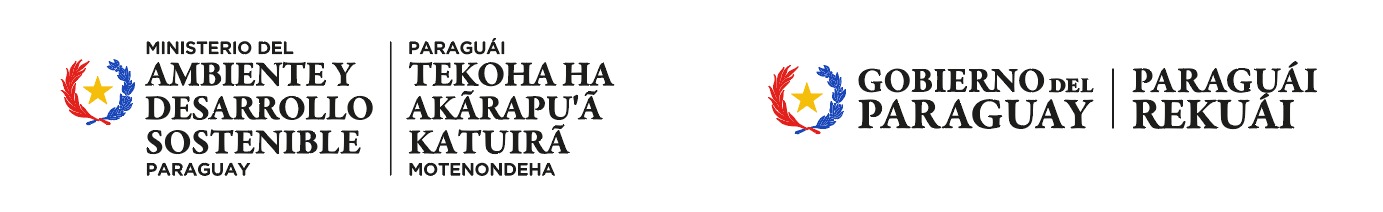 Dirección General de Protección y Conservación de la BiodiversidadDirección de Vida SilvestreSOLICITUD DE GUIA DE TRASLADOLey Nº 96/92 de Vida Silvestre                                                                                             Asunción,     de         de  2023  SeñorING. FTAL ROLANDO DE BARROS BARRETO, MinistroMINISTERIO DEL AMBIENTE Y DESARROLLO SOSTENIBLEPresente:	En cumplimiento de las disposiciones legales establecidas en la Ley Nº 96/92,”De Vida Silvestre”; el que suscribe:Solicita el traslado de animales silvestres: Estos animales serán trasladados desde la ciudad de………………………………, Dpto………………………………hasta………………………ubicado…………………….Dpto…………………………………Adjunto los siguientes documentos:Copia de inscripción en el RNVS.  Poder especial para gestión otorgado por el usuario o proponente a un tercero a fin de realizar trámites ante el Ministerio del Ambiente y Desarrollo Sostenible (original).                                        -------------------------------------------------------		            Firma  del solicitanteCI Nº………………………NOMBRE Y APELLIDOCEDULA DE IDENTIDADRNVS NºDIRECCIONNUMEROBARRIO                                LOCALIDAD                  DEPARTAMENTO            TELEFONO  Nº.               FAX                                E MAILNombre científicoNombre comúnCantidad